Lampiran 2RENCANA PEMBELAJARAN INDIVIDUAL (RPI)Baseline 1 (A1) dan Baseline 2 (A2)Satuan pendidikan	: SLBN PEMBINA TK. PROV SUL-SEL SENTRA PK-PLKMata pelajaran		: Bina DiriIdentitas siswaNama			: Rc  Kelas			: III SDUsia			: 13 tahunJenis kesulitan	: Cerebral PalsyKekuatan dan kelemahanKekuatannya  mampu menulis, namun kelemahannya :belum mampu memakai sepatu sendiribelum mampu mengikat tali sepatu sendiriTujuan jangka panjang dan tujuan jangka pendekJangka panjangAnak dapat memakai dan memasang sepatu bertali Jangka pendekAnak dapat memakai dan memasang sepatu bertali  dengan benarIndikatorAnak mampu mengenakan sepatuAnak mampu memakai tali sepatuAnak mampu mengikat tali sepatu Tujuan PembelajaranMurid dapat  menyiapkan sepatu dan tali sepatuMurid dapat  mengambil sepatu dan tali kemudian sepatu diletakkan di depan Murid dapat  membedakan sepatu bagian kanan dan kiri Murid dapat memasukkan kedua ujung tali ke lubang sepatu kanan paling depan dari dalam. Murid dapat memasukkan ujung tali sepatu bagian kanan ke lubang sebelah kiri secara menyilang pada lubang kedua dari dalam. Murid dapat memasukkan lagi ujung tali kiri ke lubang sebelah kanan secara menyilang pada lubang kedua dari dalam.Murid dapat memasukkan ujung tali kanan ke lubang sebelah kanan secara menyilang pada lubang ketiga dari dalamMurid dapat memasukkan ujung tali kiri ke lubang sebelah kanan secara menyilang pada lubang ketiga dari dalam. Murid dapat mengendurkan tali sepatu Murid dapat memasukkan kaki kanan ke sepatu kanan dan kaki kiri ke sepatu bagian kiriMurid dapat menyamakan tali sepatuMurid dapat menyilangkan kedua ujung tali kemudian menarik dengan kencang.Kemampuan melipat kedua sisi tali menjadi dua bagian lalu menyilangkan kembali dan menarik dengan kencang sehingga membentuk pita.Langkah-langkah PembelajaranKegiatan Awal     Siswa dan guru bertanya tentang macam-macam sepatuKegiatan IntiMemasang dan mengenakan sepatu bertaliGuru memberi contoh kepada murid cara-cara memasang tali sepatuMurid mengulanginya kembali langkah-langkah memakai sepatu bertali sesuai dengan arahan dan petunjuk yang diberikan oleh guru sesuai dengan petunjuk berikut:Menyiapkan sepatu dan tali sepatuMengambil sepatu dan tali sepatu Memperlihatkan sepatu bagian kanan dan kiriMemperlihatkan kedua ujung tali lalu memasukkan ke lubang sepatu kanan paling depan dari dalam. Memperlihatkan ujung tali sepatu bagian kanan lalu masukkan ke lubang sebelah kiri secara menyilang pada lubang kedua dari dalam. Memperlihatkan ujung tali sepatu kiri lalu masukkan ke lubang sebelah kanan secara menyilang pada lubang kedua dari dalam.Lakukan hal yang sama pada lubang sepatu selanjutnya.Memperlihatkan cara menekuk salah satu ujung, seperti akan membuat pita kemudian lingkarkan tali yang satu lagi ke tali yang sudah ditekuk sebanyak dua kali.Memperlihatkan cara menekuk kembali tali yang melingkar, dan memasukkan kedua lingkaran yang dibuat lalu kencangkan.Kegiatan AkhirMurid mengekspresikan keberhasilan memakai dan memasang sepatu bertali.Materi pokokLatihan Motorik HalusMemasang dan mengenakan sepatu bertaliAlat dan BahanAlat  :  tali sepatu, alat peragaBahan : SepatuTempat     :  Ruangan kelasWaktu       :  1 x 30 menitPenilaianTeknik Penilaian	: PerbuatanBentuk intrumen 	: TindakanEvaluasiProgram khususPokok bahasan   :  Merawat diriMateri		   :   1.Memasang dan mengenakan sepatu bertali		a. Kemampuan memakai sepatu dan tali sepatu		b. kemampuan mengikat tali sepatu Pedoman Penilaian2	: Apabila murid mampu membedakan sepatu kiri dan kanan, memasukkan tali ke lubang sepatu, memakai sepatu dan mengikat dengan benar.1	:  Apabila murid mampu membedakan  sepatu kiri dan kanan , memasukkan tali ke lubang sepatu, memakai sepatu dan mengikat tali sepatu dengan benar, tetapi menggunakan bantuan guru.Kemampuan memakai sepatu bertali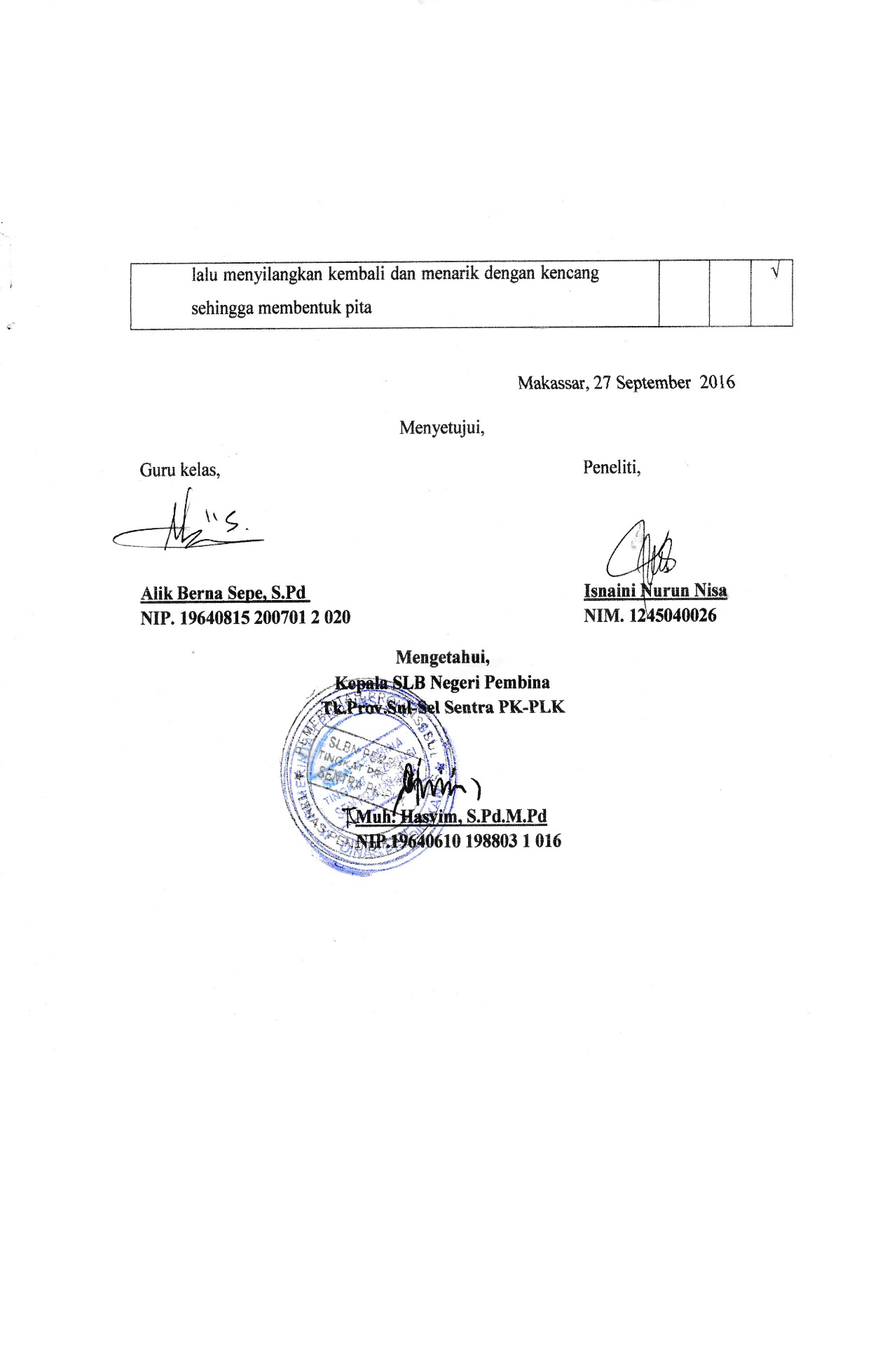 RENCANA PEMBELAJARAN INDIVIDUAL (RPI)Intervensi (B)Satuan pendidikan	: SLBN PEMBINA TK. PROV SUL-SEL SENTRA PK-PLKMata pelajaran		: Bina DiriIdentitas siswaNama			: Rc  Kelas			: III SDUsia			: 13 tahunJenis kesulitan	: Cerebral PalsyKekuatan dan kelemahanKekuatannya  mampu menulis, namun kelemahannya :belum mampu memakai sepatu sendiribelum mampu mengikat tali sepatu sendiriTujuan jangka panjang dan tujuan jangka pendekJangka panjangAnak dapat memakai dan memasang sepatu bertali Jangka pendekAnak dapat memakai dan memasang sepatu bertali  dengan benarIndikatorAnak mampu mengenakan sepatuAnak mampu memakai tali sepatuAnak mampu mengikat tali sepatu Tujuan PembelajaranMurid dapat  menyiapkan sepatu dan tali sepatuMurid dapat  mengambil sepatu dan tali kemudian sepatu diletakkan di depan anakMurid dapat  membedakan sepatu bagian kanan dan kiri Murid dapat memasukkan kedua ujung tali ke lubang sepatu kanan paling depan dari dalam. Murid dapat memasukkan ujung tali sepatu bagian kanan ke lubang sebelah kiri secara menyilang pada lubang kedua dari dalam. Murid dapat memasukkan lagi ujung tali kiri ke lubang sebelah kanan secara menyilang pada lubang kedua dari dalam.Murid dapat memasukkan ujung tali kanan ke lubang sebelah kanan secara menyilang pada lubang ketiga dari dalam.Murid dapat memasukkan ujung tali kiri ke lubang sebelah kanan secara menyilang pada lubang ketiga dari dalam. Murid dapat mengendurkan tali sepatu Murid dapat memasukkan kaki kanan ke sepatu kanan dan kaki kiri ke sepatu bagian kiriMurid dapat menyamakan tali sepatuMurid dapat menyilangkan kedua ujung tali kemudian menarik dengan kencang.Kemampuan melipat kedua sisi tali menjadi dua bagian lalu menyilangkan kembali dan menarik dengan kencang sehingga membentuk pita.Langkah-langkah PembelajaranKegiatan Awal     Siswa dan guru bertanya tentang macam-macam sepatuKegiatan IntiLatihan Motorik HalusGuru menyiapkan tali sepatuGuru memberi contoh kepada murid cara memasukkan tali ke lubang papanGuru memberi contoh kepada murid cara menyilangkan ujung tali dan menarik kencangGuru memberi contoh cara melipat kedua sisi lalu menyilangkan kembali serta menarik dengan kencang sehingga membentuk pitaMurid melakukan kegiatan seperti yang dilakukan oleh guru. Dan dengan bantuan guru agar kegiatan berjalan sesuai dengan yang diinginkan.Memasang dan mengenakan sepatu bertaliGuru memberi contoh kepada murid cara-cara memasang tali sepatuMurid mengulanginya kembali langkah-langkah memakai sepatu bertali sesuai dengan arahan dan petunjuk yang diberikan oleh guru sesuai dengan petunjuk berikut:Menyiapkan sepatu dan tali sepatuMengambil sepatu dan tali sepatu Memperlihatkan sepatu bagian kanan dan kiriMemperlihatkan kedua ujung tali lalu memasukkan ke lubang sepatu kanan paling depan dari dalam. Memperlihatkan ujung tali sepatu bagian kanan lalu masukkan ke lubang sebelah kiri secara menyilang pada lubang kedua dari dalam. Memperlihatkan ujung tali sepatu kiri lalu masukkan ke lubang sebelah kanan secara menyilang pada lubang kedua dari dalam.Lakukan hal yang sama pada lubang sepatu selanjutnya.Memperlihatkan cara menekuk salah satu ujung, seperti akan membuat pita kemudian lingkarkan tali yang satu lagi ke tali yang sudah ditekuk sebanyak dua kali.Memperlihatkan cara menekuk kembali tali yang melingkar, dan memasukkan kedua lingkaran yang dibuat lalu kencangkan.Kegiatan AkhirMurid mengekspresikan keberhasilan memakai dan memasang sepatu bertali.Materi pokokLatihan Motorik HalusMemasang dan mengenakan sepatu bertaliAlat dan BahanAlat  :  tali sepatu, alat peragaBahan : SepatuTempat     :  Ruangan kelasWaktu       :  1 x 30 menitPenilaianTeknik Penilaian	: PerbuatanBentuk intrumen 	: TindakanEvaluasiProgram khususPokok bahasan   :  Merawat diriMateri		   :   1. Latihan motorik halus	2.	Memasang dan mengenakan sepatu bertali		a. Kemampuan memakai sepatu dan tali sepatu		b. kemampuan mengikat tali sepatu Pedoman Penilaian2	: Apabila murid mampu membedakan sepatu kiri dan kanan, memasukkan tali ke lubang sepatu, memakai sepatu dan mengikat tali sepatu  dengan benar.1	:  Apabila murid mampu membedakan sepatu kiri dan kanan , memasukkan tali ke lubang sepatu, memakai sepatu dan mengikat tali sepatu dengan benar, tetapi menggunakan bantuan guru.Kemampuan memakai sepatu bertali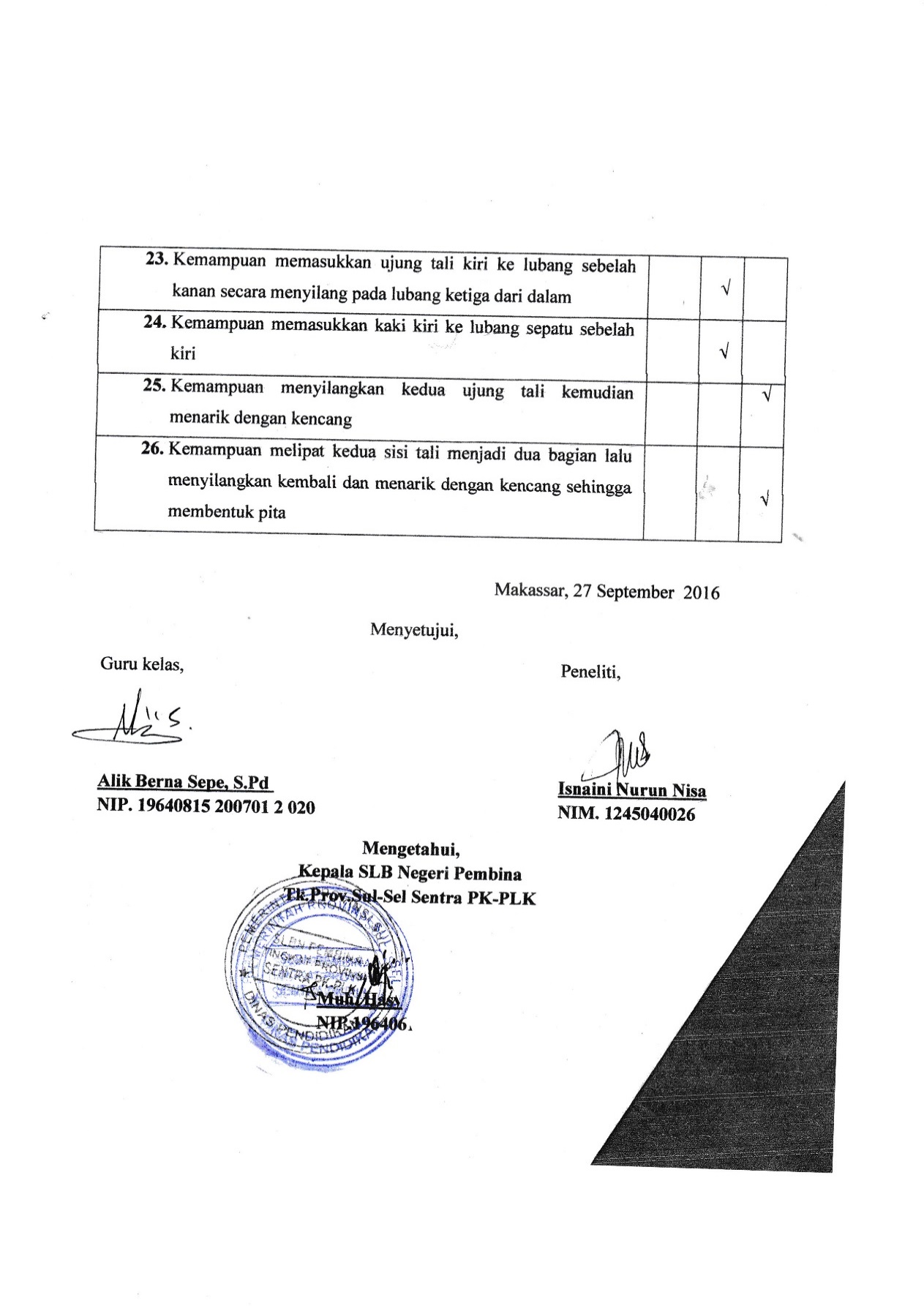 Aspek yang dinilai SkorSkorAspek yang dinilai M(2)TM (1)Sepatu KananKemampuan menyiapkan sepatu dan tali sepatuKemampuan membedakan sepatu kanan dan kiriKemampuan memasukkan kedua ujung tali sepatu kanan dilubang bagian depan dari dalamKemampuan memasukkan ujung tali sebelah kanan secara menyilang pada lubang kedua dari dalam Kemampuan memasukkan ujung tali kiri ke lubang sebelah kanan secara menyilang pada lubang kedua dari dalam.Memasukkan ujung tali kanan ke lubang sebelah kiri secara menyilang pada lubang ketiga dari dalamKemampuan memasukkan ujung tali kiri ke lubang sebelah kanan secara menyilang pada lubang ketiga dari dalamKemampuan mengendurkan tali sepatuKemampuan memasukkan kaki kanan ke lubang sepatu kananKemampuan menarik kedua sisi ujung taliKemampuan menyilangkan kedua ujung tali kemudian menarik dengan kencangKemampuan melipat kedua sisi tali menjadi dua bagian lalu menyilangkan kembali dan menarik dengan kencang sehingga membentuk pitaSepatu KiriKemampuan memasukkan kedua ujung tali sepatu kiri dilubang bagian depan dari dalamKemampuan memasukkan ujung tali kanan ke lubang sebelah kanan secara menyilang pada lubang kedua dari dalamKemampuan memasukkan ujung tali kiri ke lubang sebelah kiri secara menyilang pada lubang kedua dari dalamKemampuan memasukkan ujung tali kanan ke lubang sebelah kanan secara menyilang pada lubang ketiga dariKemampuan memasukkan ujung tali kiri ke lubang sebelah kanan secara menyilang pada lubang ketiga dari dalamKemampuan memasukkan kaki kiri ke lubang sepatu sebelah kiriKemampuan menyilangkan kedua ujung tali kemudian menarik dengan kencangAspek yang dinilai SkorSkorAspek yang dinilai M(2)TM (1)Latihan Motorik halusKemampuanmenyiapkan tali sepatuKemampuan memasukkan tali ke lubang tripleksKemampuan menghubungkan kedua ujung taliKemampuan menyilangkan ujung tali kemudian menarik kencangKemampuan melipat kedua sisi tali menjadi dua bagianKemampuan menyilangkan kembali dan menarik dengan kencang sehingga membentuk pitaSepatu KananKemampuan menyiapkan sepatu dan tali sepatuKemampuan membedakan sepatu kanan dan kiriKemampuan memasukkan kedua ujung tali sepatu kanan dilubang bagian depan dari dalamKemampuan memasukkan ujung tali sebelah kanan secara menyilang pada lubang kedua dari dalam Kemampuan memasukkan ujung tali kiri ke lubang sebelah kanan secara menyilang pada lubang kedua dari dalam.Memasukkan ujung tali kanan ke lubang sebelah kiri secara menyilang pada lubang ketiga dari dalamKemampuan memasukkan ujung tali kiri ke lubang sebelah kanan secara menyilang pada lubang ketiga dari dalamKemampuan mengendurkan tali sepatuKemampuan memasukkan kaki kanan ke lubang sepatu kananKemampuan menarik kedua sisi ujung taliKemampuan menyilangkan kedua ujung tali kemudian menarik dengan kencangKemampuan melipat kedua sisi tali menjadi dua bagian lalu menyilangkan kembali dan menarik dengan kencang sehingga membentuk pitaSepatu KiriKemampuan memasukkan kedua ujung tali sepatu kiri dilubang bagian depan dari dalamKemampuan memasukkan ujung tali kanan ke lubang sebelah kanan secara menyilang pada lubang kedua dari dalamKemampuan memasukkan ujung tali kiri ke lubang sebelah kiri secara menyilang pada lubang kedua dari dalamKemampuan memasukkan ujung tali kanan ke lubang sebelah kanan secara menyilang pada lubang ketiga dari